FFair Trading Act 2010Portfolio:Minister for CommerceAgency:Department of Energy, Mines, Industry Regulation and SafetyFair Trading Act 20102010/0578 Dec 2010s. 1 & 2: 8 Dec 2010 (see s. 2(a));Act other than s. 1 & 2: 1 Jan 2011 (see s. 2(b) and Gazette 24 Dec 2010 p. 6805)Biosecurity and Agriculture Management (Repeal and Consequential Provisions) Act 2007 s. 23, 29, 61, 64, 75, 83 & 862007/024 (as amended by 2010/058 s. 192(2)‑(8))12 Oct 2007s. 23, 29, 61, 64, 75 & 86: 1 May 2013 (see s. 2(2) and Gazette 5 Feb 2013 p. 823);s. 83: to be proclaimed (see s. 2)Acts Amendment (Fair Trading) Act 2010 Pt. 22010/0588 Dec 20101 Jul 2011 (see s. 2(c) and Gazette 7 Jun 2011 p. 2057)Reprint 1 as at 3 Feb 2012 (not including 2007/024)Reprint 1 as at 3 Feb 2012 (not including 2007/024)Reprint 1 as at 3 Feb 2012 (not including 2007/024)Reprint 1 as at 3 Feb 2012 (not including 2007/024)Road Traffic Legislation Amendment Act 2012 Pt. 4 Div. 212012/00821 May 201227 Apr 2015 (see s. 2(d) and Gazette 17 Apr 2015 p. 1371)Fair Trading Amendment Act 20132013/0114 Oct 2013s. 1 & 2: 4 Oct 2013 (see s. 2(a));Act other than s. 1 & 2: 30 Nov 2013 (see s. 2(b) and Gazette 29 Nov 2013 p. 5455)Medicines and Poisons Act 2014 s. 1852014/0132 Jul 201430 Jan 2017 (see s. 2(b) & Gazette 17 Jan 2017 p. 403)Travel Agents Amendment and Expiry Act 2014 s. 82014/02129 Aug 201425 Jan 2017 (see s. 2(c) and Gazette 24 Jan 2017 p. 741)Consumer Protection Legislation Amendment Act 2014 Pt. 42014/0239 Oct 201419 Nov 2014 (see s. 2(b) and Gazette 18 Nov 2014 p. 4315)Public Health (Consequential Provisions) Act 2016 Pt. 3 Div. 12 & Pt. 5 Div. 72016/01925 Jul 2016Pt. 3 Div. 12: 24 Jan 2017 (see s. 2(1)(b) & (c) and Gazette 10 Jan 2017 p. 165);Pt. 5 Div. 7: to be proclaimed (see s. 2(1)(c))Statutes (Repeals) Act 2016 Pt. 4 Div. 22016/05028 Nov 201629 Nov 2016 (see s. 2(b))Reprint 2 as at 22 Jun 2018 (not including 2007/024 s. 83 & 2016/019 Pt. 5 Div. 7)Reprint 2 as at 22 Jun 2018 (not including 2007/024 s. 83 & 2016/019 Pt. 5 Div. 7)Reprint 2 as at 22 Jun 2018 (not including 2007/024 s. 83 & 2016/019 Pt. 5 Div. 7)Reprint 2 as at 22 Jun 2018 (not including 2007/024 s. 83 & 2016/019 Pt. 5 Div. 7)Consumer Protection Legislation Amendment Act 2019 Pt. 52019/02524 Oct 20191 Jan 2020 (see s. 2(b) and Gazette 24 Dec 2019 p. 4415)Fair Trading Amendment Act 20192019/02624 Oct 2019s. 1 & 2: 24 Oct 2019 (see s. 2(a));Act other than s. 1 & 2: 25 Oct 2019 (see s. 2(b))Work Health and Safety Act 2020 Pt. 15 Div. 4 Subdiv. 32020/03610 Nov 202031 Mar 2022 (see s. 2(1)(c) and SL 2022/18 cl. 2)Legal Profession Uniform Law Application Act 2022 s. 4242022/00914 Apr 20221 Jul 2022 (see s. 2(c) and SL 2022/113 cl. 2)Fair Trading Amendment Act 20222022/03428 Oct 2022s. 1 & 2: 28 Oct 2022 (see s. 2(a));Act other than s. 1 & 2: 29 Oct 2022 (see s. 2(b))Directors’ Liability Reform Act 2023 Pt. 3 Div. 262023/0094 Apr 20235 Apr 2023 (see s. 2(j))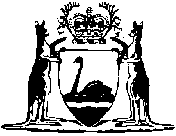 